Муниципальное автономное общеобразовательное учреждение средняя общеобразовательная школа №23УТВЕРЖДАЮДиректор                   О.В. МихайловаПриказ № _______ от ____________                     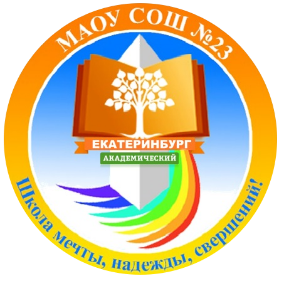 Проект «Марафон социально -профилактических акций «Семь Я»г. Екатеринбург, 2021 «Семья - это та первичная среда, где человек должен учиться творить добро» Сухомлинский В. А.Название проекта«Марафон социально-профилактических акций «Семь Я»          Обоснование идеи          Безопасность жизнедеятельности – область знаний, в которой изучаются не только опасности, угрожающие человеку, закономерности их проявлений и способы защиты от них, но и воспитание семейных ценностей. Для изучения вопросов связанных с темой «Брак и семья» отводится всего два часа в примерной программе по основам здорового образа жизни, основам безопасности жизнедеятельности составленной на основе федерального компонента государственного стандарта (основного) общего образования.          В современных условиях социально-экономического и нравственного кризиса семья переживает серьезные трудности: наметилась тенденция к увеличению количества неблагополучных семей, наблюдается смещение моральных ценностей и ориентации, рост бездуховности; снижается уровень психолого-педагогической подготовки родителей к воспитанию детей в семье, ответственность за них, за их будущее. Острота ситуации определяется тем, что материальные и психологические трудности, переживаемые семьей, привели к возникновению новых проблем, касающихся семейного воспитания, нарушения детско-родительских отношений.          Семья не может быть заменена ни одним воспитательным институтом. Она – главный воспитатель. Более влиятельной силы на развитие и становление личности ребенка не существует. Именно здесь закладываются основы социального «Я», фундамент будущей жизни человека.          В настоящее время проблема уровня родительской компетентности как фактора психосоциального благополучия детей в условиях семьи приобретает особую актуальность, так как является одной из важнейших составляющих государственной политики сохранения здоровья нации.          Целью взаимодействия учителя ОБЖ как педагога-профессионала с родителями воспитанников является забота о развитии и воспитании обучающихся, об их физическом и психическом здоровье, положении и статусе среди сверстников, самооценке и притязаниях, особенностях и перспективе развития. Школа и семья являются социальными институтами, которые призваны всесторонне развивать ребенка и воспитывать достойного члена общества. Но повседневные заботы, переориентация сознания взрослого поколения на другие, преимущественно материальные жизненные ценности приводят к рассогласованности действий этих двух социальных институтов.          Для гармоничного развития личности ребенка необходимо, чтобы в его воспитании в равной степени участвовали и педагоги школы, и родители. Предмет «Основы безопасности жизнедеятельности» носит выраженную воспитательную направленность, поскольку ориентирует подростка на соблюдение определенных правил поведения не только в школьной среде.   Задача курса ОБЖ – актуализировать чувство сопричастности ребенка с семьей, родителями, родственниками; дать возможность осознать правила, регулирующие взаимоотношения в семье; инициировать осознание детьми семейных ценностей, традиций, обычаев. Нормативно-правовая база работы по данному направлению определена государственными, региональными, муниципальными документами, а также школьными локальными актами.          Также в рамках данного предмета осуществляется обширная внеклассная работа, для успешной реализации которой должны приложить усилия родители школьника.          Из всего вышесказанного можно сделать вывод, что совместная работа семьи и школы является наиболее актуальной для современного общества проблемой на данном этапе.       Однако систематической работы по формированию у обучающихся ценностных представлений об институте семьи, о семейных ценностях, традициях, культуре семейной жизни    в школе   до настоящего момента   не проводилось.         Отсюда вытекает необходимость разработки и реализации социального проекта «Марафон социально-профилактических акций «Семь Я»»      Проект включает в себя различные сферы деятельности участников образовательного процесса и, направлен на развитие взаимоотношений ребенка и взрослого, установления доброжелательных отношений, сотрудничества, сотворчества и содружества.  А взаимоотношения и общение ребенок - родитель - педагог могут развиваться только в деятельности.           Данный проект направлен на организацию профилактической работы различных видов зависимостей, формирования здорового образа жизни и социальных компетентностей детей и родителей, что в дальнейшем будет способствовать выявлению активных, инициативных родителей и объединению их в семейный клуб. Семейный клуб станет помощником и инициатором в организации профилактической работы в школе.          Миссия проекта – актуализация лучших моральных качеств участников проекта – доброты, сочувствия, деятельной помощи и поддержки тех, кто оказался в трудной жизненной ситуации и, возможно, потерял веру в общество. Этот процесс необходимо проводить в тесном взаимодействии с семьей, рядом с близкими и родными людьми. Именно в семье в первую очередь формируются интересы, потребности и ценностные ориентации ребенка.           Число «семь» в названии проекта символично позволяет нам ежемесячно проводить акции именно седьмого числа.Нормативно-правовое обоснование проектаФедеральный закон № 273-ФЗ от 29.12.2012 г. «Об образовании в Российской Федерации»;2 Федеральный закон № 124-ФЗ от 24 июля 1998 года «Об основных гарантиях прав ребенка в Российской Федерации;3.  Указ Президента РФ от 01.06.2012 № 761 «О Национальной стратегии действий в интересах детей на 2012 - 2017 годы»;4. Приказ Минобрнауки РФ от 30.08.2013 № 1015 «Об утверждении Порядка организации и осуществления образовательной деятельности по основным общеобразовательным программам - образовательным программам начального общего, основного общего и среднего общего образования»;5.  Приказ Минобрнауки России от 29.08.2013 № 1008 «Об утверждении Порядка организации и осуществления образовательной деятельности по дополнительным общеобразовательным программам»;6.  Федеральный закон от 23.02.2013 N 15-ФЗ (ред. от 30.12.2015) "Об охране здоровья граждан от воздействия окружающего табачного дыма и последствий потребления табака";7.    Федеральный государственный образовательный стандарт основного общего образования (приказ Министерства образования и науки Российской Федерации от 17 декабря 2010 г. № 1897.8. Федеральный закон от 24.06.1999 N 120-ФЗ «Об основах системы профилактики безнадзорности и правонарушений несовершеннолетних».Цель проектаПерспективной (долгосрочной) целью проекта является духовно – нравственное воспитание обучающихся школы. Конечной (конкретной) целью проекта является формирование у обучающихся представлений об институте семьи, семейных традициях, культуре семейной жизни; пропаганда возрождения и сохранения семейных ценностей среди подрастающего поколения          Задачи проектаПредоставить родителям теоретические знания и практические навыки позитивного   взаимодействия   с   детьми   в   разных   видах   деятель ости.Создать   условия   для   эффективного   взаимодействия школы и семьи по ознакомлению обучающихся с миром нравственных ценностей семейных традиций.  Ввести инновационные формы и методы взаимодействия с родителями. Сформировать представление детей о семье, семейных отношениях, семейных традициях.Воспитывать у детей любовь и уважение к родительскому дому, семье, своим близким, старшему поколению.Основные этапы реализации проекта на 2021-2022 учебный год1 этап ПодготовительныйФормирование рабочей группы по реализации проекта. Планирование мероприятий в рамках серии акций.                           Переговоры с социальными партнерами, корректировка плана реализации по датам.Информирование обучающихся и родителей через сайт. Выпуск листовок, буклетов, афиш, пригласительных писем.Разработка и проведение мониторинга среди обучающихся и родителей до проведения серии акций.Подготовка расходных материалов.          2 этап Основной Работа ведется по следующей схеме: На каждую конкретную акцию марафона «Семь Я» формируется творческая группа реализации из числа обучающихся Волонтерского отряда школы, Совета старшеклассников, родителей, педагогов.7 числа каждого месяца в назначенное время во всех намеченных точках школы проведения акции проводится общее действие.              3 этап Итоговый Проведение анкетирования целевой аудитории (Приложение 10).  Анализ анкет и подведение итогов работы.     РискиНедочетами в реализации проекта можно считать:Малый охват привлечения родителей к акции;Инициативной группой плохо проведена агитационная работа.ПерспективыПрактика совместных мероприятий с родителями и социальными партнерами в ОО.Создание семейного клуба, как помощника и инициатора в организации профилактических мероприятий.Содержание ПрограммыСоциально-профилактические акции «Семь Я» проводятся 7 числа каждого месяца. Акции разнообразные по содержанию, времени проведения, дающие возможность участия в них разных людей, как обучающихся, так и их родителей.Сентябрь: Старт Проекта «Семь Я!» - танцевальный флеш–моб «Кто с нами?» (Приложение 1).Октябрь: Акция «Таланты нашей семьи» в рамках Фестиваля «В дружбе народов – единство России» (Приложение 2).Ноябрь: Акция «Искусство быть нужным» - мастер-классы (обучение по изготовлению новогодних игрушек). (Приложение 3). Декабрь: Акция «Все цвета, кроме черного!», посвящена Всемирному дню борьбы со СПИДом (профилактические акции и мероприятия). (Приложение 4).Январь: Акция Лайк водителю!». Конкурс «Путешествие в страну Светофория!» - Профилактика дорожно-транспортных происшествий на дороге (Приложение 5).Февраль: Акция «PRO – здоровый выбор». Игра «Что? Где? Когда?» (Приложение 6).Март: Акция «Мы такие разные, но все-таки мы вместе», игра «Планета толерантности» (Приложение 7).Апрель: Акция «Здоровье – это здОрОвО». Товарищеская встреча по волейболу для родителей и обучающихся, посвящена Всемирному дню здоровья (ЗОЖ) (Приложение 8).Май: Итоговая Акция «Моя Семья», посвященная Международному дню Семьи -  чествование и награждение активных семей. (Приложение 9)План реализации Программы «Семь Я!»Ожидаемые эффекты проектаПовышение устойчивого позитивного имиджа МАОУ СОШ № 23.Формирование навыков и привычек нравственного поведения путем организации практической деятельности.Формирование у обучающихся четкой негативной позиции к ведению асоциального образа жизни, культуры здорового образа жизни, потребности в здоровой жизнедеятельности.Получение положительного эмоционального отклика от совместной деятельности.Повышение степени участия родителей в воспитании своих детей.          Оценка результатов:Мы предполагаем, что главным критерием эффективности данного проекта будет активность родителей во всех мероприятиях, проводимых в рамках данного проекта, а также полнота и прочность знаний детей о своей семье и традициях своей семьи.Если педагоги сработают так, что родителям все станет ясно и понятно, они проникнутся, «загорятся» этой идеей, у них появится желание перенести какие-то традиции в свою семью, придумать новые. И польза, и удовольствие, полученное всеми участниками проекта, вызовут искреннее желание продолжить сотрудничество в новых проектах, чтобы семьи обучающихся стали особым государством, чтобы детство детей было намного богаче, чтобы родник семейных традиций был жив и не иссяк никогда, чтобы он питал реку традиций русского народа.         Используемая литература:Зарецкая Ю. В. Педсовет в интерактивной форме на тему «Семья и школа: взаимодействие, взаимопонимание, сотрудничество». – 2009. - №9. – С.55Крупинина И. И. Педагогическое просвещение родителей/ И.Крупинина// Воспитание школьников. — № 1.— 2001. —  с. 18- 20.Левитан К.М. Проблема целеполагания в педагогическом проектировании. Разработка и реализация проектов и программ развития образовательных учреждений. К.М.Левитан.— Тюмень: Изд-во ТПУ, 1998.— с. 14- 17.Сухомлинский В. А. Родительская педагогика. М., 1981. Т.3Смолко К. Е. Воспитывать вместе/ Е.Смолко// Семья и школа. —2005. №9. —с.19-21.Турик Л.А., Осипова Н.А. «Педагогические технологии в теории и практике». 2009гЧерепко Л.З. Современный тандем: семья и школа/ Л.З.Черепко, Л.М.Волкова, А.Р.Борисевич. — Минск: Красико-Принт, 2009. —128 с.           Интернет-источники:Общие основы взаимодействия семьи и школы http://www.kros.ru/_idc/publish.1-1.phpТарасенко И.А. Педсовет «Взаимодействие семьи и школы в интересах личности ребёнка» http://festival.1september.ru/articles/513664/№ п.п.Содержание деятельностиСрокиСубъекты деятельности1.Организационный этап    2022г.Организационный этап    2022г.Организационный этап    2022г.1.1Создание рабочей группы для разработки проектаАвгуст 2021Преподаватель-организатор ОБЖ1.2Планирование совместной деятельности в рамках реализации проектаАвгуст 2021Рабочая группа, Волонтерский отрядСовет старшеклассников1.3Информирование обучающихся и родителей через сайт школы Сентябрь 2021Рабочая группа1.4Выпуск листовок, буклетов, афиш, пригласительных писем Сентябрь 2021Волонтерский отрядСовет старшеклассников1.5Разработка и проведение мониторинга среди обучающихся и родителейСентябрь 2021Рабочая группа2.Основной этап – реализация проекта   2022-2023 г.Основной этап – реализация проекта   2022-2023 г.Основной этап – реализация проекта   2022-2023 г.2.1Старт Проекта «Семь Я!» - танцевальный флеш–моб «Кто с нами?» 7 сентября 2021г.Рабочая группа2.2Акция «Таланты нашей семьи»7 октября 2021г.Рабочая группа2.3Акция «Искусство быть нужным»7 ноября 2021г.Рабочая группа2.4Акция «Все цвета, кроме черного!»7 декабря 2021г.Рабочая группа2.5Акция «Лайк водителю!»17 января 2022Рабочая группа, 2.6Акция «PRO – здоровый выбор»7 февраля 2022г.Рабочая группа2.7Акция «Мы такие разные, но все-таки мы вместе»7 марта 2022г.Рабочая группа2.8Акция «Здоровье – это здОрОвО»7апреля 2023г.Рабочая группа2.9Акция «Моя Семья»17 мая 2022г.Администрация ОО, рабочая группа3.Итоговый период - аналитический этап    2022 г.Итоговый период - аналитический этап    2022 г.Итоговый период - аналитический этап    2022 г.3.1Проведение анкетирования целевой аудиторииМай 2022 г.Преподаватель – организатор ОБЖРабочая группа3.2Представление итогов работы в СМИ (сайт ОО, профессиональные электронные ресурсы, печатные издания), в профессиональном сообществе.Июнь 2022 г.Рабочая группа3.3Распространение опыта (семинары, конференции, вебинары)2022 г.Преподаватель – организатор ОБЖРабочая группа